AKPINAR FEN LİSESİOKUL BİLGİLERİ25.01.2016                                                                                                                   Muharrem KÖSE                                                                                                                      Okul MüdürüKURUM ADIKURUM ADIKURUM ADIAKPINAR FEN LİSESİ AKPINAR FEN LİSESİ AKPINAR FEN LİSESİ AKPINAR FEN LİSESİ AKPINAR FEN LİSESİ AKPINAR FEN LİSESİ AKPINAR FEN LİSESİ KURUM KODUKURUM KODUKURUM KODU758483758483758483758483758483758483758483İLETİŞİM BİLGİLERİİLETİŞİM BİLGİLERİİLETİŞİM BİLGİLERİTelefon:   0362 771 30 01Telefon:   0362 771 30 01Telefon:   0362 771 30 01Telefon:   0362 771 30 01Telefon:   0362 771 30 01Telefon:   0362 771 30 01Telefon:   0362 771 30 01İLETİŞİM BİLGİLERİİLETİŞİM BİLGİLERİİLETİŞİM BİLGİLERİFax       :  0362 771 47 29Fax       :  0362 771 47 29Fax       :  0362 771 47 29Fax       :  0362 771 47 29Fax       :  0362 771 47 29Fax       :  0362 771 47 29Fax       :  0362 771 47 29İLETİŞİM BİLGİLERİİLETİŞİM BİLGİLERİİLETİŞİM BİLGİLERİe-posta:758483@meb.k12.tre-posta:758483@meb.k12.tre-posta:758483@meb.k12.tre-posta:758483@meb.k12.tre-posta:758483@meb.k12.tre-posta:758483@meb.k12.tre-posta:758483@meb.k12.trİLETİŞİM BİLGİLERİİLETİŞİM BİLGİLERİİLETİŞİM BİLGİLERİWeb Adresi: http://akpinarfenlisesi.meb.k12.tr/Web Adresi: http://akpinarfenlisesi.meb.k12.tr/Web Adresi: http://akpinarfenlisesi.meb.k12.tr/Web Adresi: http://akpinarfenlisesi.meb.k12.tr/Web Adresi: http://akpinarfenlisesi.meb.k12.tr/Web Adresi: http://akpinarfenlisesi.meb.k12.tr/Web Adresi: http://akpinarfenlisesi.meb.k12.tr/ULAŞIM BİLGİLERİULAŞIM BİLGİLERİULAŞIM BİLGİLERİAdres: Akpınar Mahallesi Küme evleri Ladik/SAMSUNAdres: Akpınar Mahallesi Küme evleri Ladik/SAMSUNAdres: Akpınar Mahallesi Küme evleri Ladik/SAMSUNAdres: Akpınar Mahallesi Küme evleri Ladik/SAMSUNAdres: Akpınar Mahallesi Küme evleri Ladik/SAMSUNAdres: Akpınar Mahallesi Küme evleri Ladik/SAMSUNAdres: Akpınar Mahallesi Küme evleri Ladik/SAMSUNULAŞIM BİLGİLERİULAŞIM BİLGİLERİULAŞIM BİLGİLERİİl-İlçe Merkezine Uzaklık: 3 Kmİl-İlçe Merkezine Uzaklık: 3 Kmİl-İlçe Merkezine Uzaklık: 3 Kmİl-İlçe Merkezine Uzaklık: 3 Kmİl-İlçe Merkezine Uzaklık: 3 Kmİl-İlçe Merkezine Uzaklık: 3 Kmİl-İlçe Merkezine Uzaklık: 3 KmULAŞIM BİLGİLERİULAŞIM BİLGİLERİULAŞIM BİLGİLERİServis Bilgisi: VarServis Bilgisi: VarServis Bilgisi: VarServis Bilgisi: VarServis Bilgisi: VarServis Bilgisi: VarServis Bilgisi: VarULAŞIM BİLGİLERİULAŞIM BİLGİLERİULAŞIM BİLGİLERİUlaşım         :VarUlaşım         :VarUlaşım         :VarUlaşım         :VarUlaşım         :VarUlaşım         :VarUlaşım         :VarULAŞIM BİLGİLERİULAŞIM BİLGİLERİULAŞIM BİLGİLERİHarita       :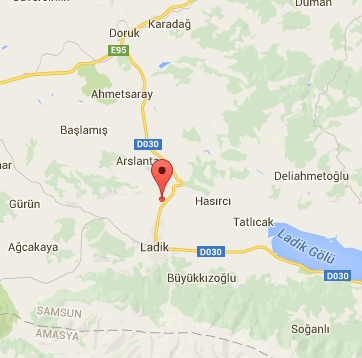 Harita       :Harita       :Harita       :Harita       :Harita       :Harita       :KURUM BİLGİLERİKURUM BİLGİLERİKURUM BİLGİLERİKURUM BİLGİLERİKURUM BİLGİLERİKURUM BİLGİLERİKURUM BİLGİLERİKURUM BİLGİLERİKURUM BİLGİLERİKURUM BİLGİLERİÖğretim ŞekliNormalNORMALNORMALNORMALNORMALDers Başlama Ders Başlama 830830Öğretim Şekliİkili--------------------Ders BitişDers Bitiş16101610Öğrenci SayısıKız109109109109Pansiyon BilgileriPansiyon BilgileriKızYOKÖğrenci SayısıErkek315315315315Pansiyon BilgileriPansiyon BilgileriErkek315Yabancı Dil1.Y. DilİNGİLİZCEİNGİLİZCEİNGİLİZCEİNGİLİZCEHazırlık SınıfıHazırlık SınıfıYOKYabancı Dil2.Y.DilALMANCAALMANCAALMANCAALMANCAHazırlık SınıfıHazırlık SınıfıYOKDerslik Sayısı1616161616Spor SalonuSpor Salonu11Öğretmen Sayısı3434343434YemekhaneYemekhane11Rehber Öğrt. Sayısı11111KantinKantin22Kütüphane11111RevirRevir11Konferans Salonu11111Isınma ŞekliIsınma ŞekliDOĞALGAZDOĞALGAZFen Laboratuvarı3 (Fizik-Kimya-Biyoloji)3 (Fizik-Kimya-Biyoloji)3 (Fizik-Kimya-Biyoloji)3 (Fizik-Kimya-Biyoloji)3 (Fizik-Kimya-Biyoloji)MisafirhaneMisafirhaneYOKYOKB.T Laboratuvarı 11111BahçeBahçeVARVARResim Sınıfı11111Lojman BilgileriLojman BilgileriMüzik SınıfıYOKYOKYOKYOKYOKDiğerDiğer------İSTATİSTİKLERİSTATİSTİKLERİSTATİSTİKLERİSTATİSTİKLERİSTATİSTİKLERİSTATİSTİKLERİSTATİSTİKLERİSTATİSTİKLERİSTATİSTİKLERİSTATİSTİKLERKontenjan BilgileriKontenjan BilgileriKontenjan BilgileriKontenjan Bilgileri2014-2015120120120120120Kontenjan BilgileriKontenjan BilgileriKontenjan BilgileriKontenjan Bilgileri2015-2016120120120120120Taban-Tavan  Puan BilgileriTaban-Tavan  Puan BilgileriTaban-Tavan  Puan BilgileriTaban-Tavan  Puan BilgileriTABANTABANTABANTAVANTAVANTaban-Tavan  Puan BilgileriTaban-Tavan  Puan BilgileriTaban-Tavan  Puan BilgileriTaban-Tavan  Puan Bilgileri2012-2013415,714415,714415,714462,893462,893Taban-Tavan  Puan BilgileriTaban-Tavan  Puan BilgileriTaban-Tavan  Puan BilgileriTaban-Tavan  Puan Bilgileri2013-2014323,757323,757323,757465,316465,316Taban-Tavan  Puan BilgileriTaban-Tavan  Puan BilgileriTaban-Tavan  Puan BilgileriTaban-Tavan  Puan Bilgileri2014-2015357,167357,167357,167481,755481,755Taban-Tavan  Puan BilgileriTaban-Tavan  Puan BilgileriTaban-Tavan  Puan BilgileriTaban-Tavan  Puan Bilgileri2015-2016423,958423,958423,958479,677479,677Okulun YGS/LYS Başarı DurumuOkulun YGS/LYS Başarı DurumuOkulun YGS/LYS Başarı DurumuOkulun YGS/LYS Başarı DurumuYGSYGSLYSLYSLYSOkulun YGS/LYS Başarı DurumuOkulun YGS/LYS Başarı DurumuOkulun YGS/LYS Başarı DurumuOkulun YGS/LYS Başarı Durumu2013-2014306306240240240Okulun YGS/LYS Başarı DurumuOkulun YGS/LYS Başarı DurumuOkulun YGS/LYS Başarı DurumuOkulun YGS/LYS Başarı Durumu2014-2015265265286286286Okulun YGS/LYS Başarı DurumuOkulun YGS/LYS Başarı DurumuOkulun YGS/LYS Başarı DurumuOkulun YGS/LYS Başarı Durumu2015-2016----------LYS’de Öğrenci Yerleştirme YüzdesiLYS’de Öğrenci Yerleştirme YüzdesiLYS’de Öğrenci Yerleştirme YüzdesiLYS’de Öğrenci Yerleştirme Yüzdesi2013-20147878787878LYS’de Öğrenci Yerleştirme YüzdesiLYS’de Öğrenci Yerleştirme YüzdesiLYS’de Öğrenci Yerleştirme YüzdesiLYS’de Öğrenci Yerleştirme Yüzdesi2014-20156868686868LYS’de Öğrenci Yerleştirme YüzdesiLYS’de Öğrenci Yerleştirme YüzdesiLYS’de Öğrenci Yerleştirme YüzdesiLYS’de Öğrenci Yerleştirme Yüzdesi2015-2016---------------OKULUN SOSYAL VE KÜLTÜREL ETKİNLİKLERİOKULUN SOSYAL VE KÜLTÜREL ETKİNLİKLERİOKULUN SOSYAL VE KÜLTÜREL ETKİNLİKLERİOKULUN SOSYAL VE KÜLTÜREL ETKİNLİKLERİOKULUN SOSYAL VE KÜLTÜREL ETKİNLİKLERİOKULUN SOSYAL VE KÜLTÜREL ETKİNLİKLERİOKULUN SOSYAL VE KÜLTÜREL ETKİNLİKLERİOKULUN SOSYAL VE KÜLTÜREL ETKİNLİKLERİOKULUN SOSYAL VE KÜLTÜREL ETKİNLİKLERİOKULUN SOSYAL VE KÜLTÜREL ETKİNLİKLERİSportif EtkinliklerSportif EtkinliklerSportif EtkinliklerSportif EtkinliklerHENTBOL,VOLEYBOL,FUTBOL.MASA TENİSİ,KROS,ATLETİZM,BASKETBOL, SATRANÇHENTBOL,VOLEYBOL,FUTBOL.MASA TENİSİ,KROS,ATLETİZM,BASKETBOL, SATRANÇHENTBOL,VOLEYBOL,FUTBOL.MASA TENİSİ,KROS,ATLETİZM,BASKETBOL, SATRANÇHENTBOL,VOLEYBOL,FUTBOL.MASA TENİSİ,KROS,ATLETİZM,BASKETBOL, SATRANÇHENTBOL,VOLEYBOL,FUTBOL.MASA TENİSİ,KROS,ATLETİZM,BASKETBOL, SATRANÇHENTBOL,VOLEYBOL,FUTBOL.MASA TENİSİ,KROS,ATLETİZM,BASKETBOL, SATRANÇBilimsel EtkinliklerBilimsel EtkinliklerBilimsel EtkinliklerBilimsel EtkinliklerProje ÇalışmalarıProje ÇalışmalarıProje ÇalışmalarıProje ÇalışmalarıTÜBİTAK PROJELERİ, AB PROJELERİTÜBİTAK PROJELERİ, AB PROJELERİTÜBİTAK PROJELERİ, AB PROJELERİTÜBİTAK PROJELERİ, AB PROJELERİTÜBİTAK PROJELERİ, AB PROJELERİTÜBİTAK PROJELERİ, AB PROJELERİYurtdışı Proje FaaliyetleriYurtdışı Proje FaaliyetleriYurtdışı Proje FaaliyetleriYurtdışı Proje Faaliyetleri------------------DİĞER HUSUSLARDİĞER HUSUSLARDİĞER HUSUSLARDİĞER HUSUSLARDİĞER HUSUSLARDİĞER HUSUSLARDİĞER HUSUSLARDİĞER HUSUSLARDİĞER HUSUSLARDİĞER HUSUSLAR